Предмет «Русский язык»с применением электронного обучения и дистанционных образовательных технологийКласс:1-АФ.И.О.  Николаева Е.А. VI  неделя (18.05 – 22.05)ПРИЛОЖЕНИЕ 1 (к уроку за 18.05)Диктант (заменено на списывание) по теме « Шипящие согласные  звуки». 18.05.2020г.                            Сад.             Мы приехали на дачу.  Там у нас  чудесный сад. В саду  растут груши и яблони. Я угощу товарища сочными плодами.ПРИЛОЖЕНИЕ 2 (к уроку за 19.05)Итоговая контрольная работа (годовая). 19.05.2020г.1 вариант.Прочитай слово. Подчеркни в нём буквы гласных звуков одной чертой: денькиОтметь √ слово, в котором все согласные звуки твёрдые.ветер                 синий                        радуга  Отметь √  слово, в котором букв больше, чем звуков. Напиши сколько в нём звуков, сколько букв.коньки          -_________      трава            -_________           вьюга           -_________  Раздели слова на слоги. Мячик, зайчик, машина, яма, дом.Отметь √ слово, которое соответствует этой схеме:                                          /ручейптицыволкПрочитай слова. Поставь в них ударение так, чтобы смысл слова соответствовал картинке.   замок                                замок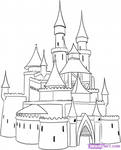 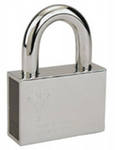 Отметь √ предложение.белая берёзау Коли книгаНастало жаркое лето.Прочитай предложение. Начерти схему этого предложения.В доме жила кошка Мурка.Прочитай слова. Составь из этих слов предложение. Запиши его.кошки, были, Мурки, у, котята Составь и запиши ответ на вопрос. Используй слова в скобках.Где ласточка вьет свое гнездо?(под крышей дома, на дереве, в траве)Итоговая контрольная работа (годовая). 19.05.2020г.вариант.Прочитай слово. Подчеркни в нём буквы гласных звуков одной чертой: пенькиОтметь √ слово, в котором все согласные звуки твёрдые.чашка                 зайка                        корова Отметь √  слово, в котором звуков больше, чем букв. Напиши сколько в нём звуков, сколько букв.семья         -_________                  язык         - _________                        парта        - _________Раздели слова на слоги. Кошка, чайка, магазин, юла, дым.5.Отметь √ слово, которое соответствует этой схеме:                                          /ручейптицыволкПрочитай слова. Поставь в них ударение так, чтобы смысл слова соответствовал картинке.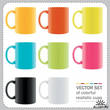    кружки                                                               кружкиОтметь √ предложение.Журчат весёлые ручейки.у Лены краски жаркое летоПрочитай предложение. Начерти схему этого предложения.У дяди Васи жила собака.Прочитай слова. Составь из этих слов предложение. Запиши его.дом, сторожит, Жучка, умная  Составь и запиши ответ на вопрос. Используй слова в скобках.Где скворец вьет свое гнездо?(На высоком дереве, под крышей дома, в скворечнике) № п/пДатаРазделТемаФорма урока (с применением электронного обучения или дистанционных образовательных технологий)Содержание(задания для изучения)Текущий контрольТекущий контрольИтоговый контрольИтоговый контрольКонсультацияКонсультацияРазноуровневые домашние задания№ п/пДатаРазделТемаФорма урока (с применением электронного обучения или дистанционных образовательных технологий)Содержание(задания для изучения)формасрокиформасрокиформасрокиРазноуровневые домашние задания1.18.05Звуки и буквы Диктант по теме «Шипящие согласные звуки» (заменено на списывание) Дистанционное и электронное  обучение1.Онлайн-урокпо Скайпу 2.Работа с приложением 1 – выполнить в тетрадь.1. Сам.работаРабота по приложению 1 – в тетрадь  18.05Диктант по теме «Шипящие согласные звуки»(заменено на списывание)18.05Вопросы по Скайпу 18.0513.40-2.19.05Звуки и буквы Итоговая контрольная работа Дистанционное и электронное  обучение1.Онлайн-урокпо Скайпу 2.Работа с приложением 2 – выполнить в тетрадь. 1. Сам.работаРабота по  приложению 2  – в тетрадь  19.05Итоговая контрольная работа 19.05Вопросы по Скайпу 13.0513.40-3.20.05Звуки и буквы Заглавная буква в именах, фамилиях, отчествах, кличках животных, названиях городов и т.д. (общее представление).Развитие речи №9. Воспроизведение по памяти содержания русской народной сказки «Лиса и Журавль».Дистанционное и электронное  обучение1. Онлайн-урокпо Скайпу 2.Просмотреть видеоурок на сайте https://www.youtube.com/watch?v=BraSU45vEVA3. Работа  по учебнику стр. 120 упр. 11 – устно. 1. Сам.работаРабота по учебнику стр.124 упр. 5  – выполнить в тетрадь.   Работа по учебнику стр. 125  упр. 7 – устно. 20.05--Вопросы по Скайпу 14.0513.40-4.21.05Звуки и буквы Развитие речи № 10. Составление ответов на вопросы; составление рассказа по рисунку.Дистанционное и электронное  обучение1. Онлайн-урокпо Скайпу 2. Работа по учебнику стр. 128 упр.12 – выполнить в тетрадь. 1. Сам.работаРабота по учебнику стр. 128 упр. 12 – выполнить в тетрадь.21.05--Вопросы по Скайпу 15.0513.40-5.22.05Звуки и буквы Проект «Сказочная страничка» (в названиях сказок — изученные правила письма).Повторение и обобщение изученного материала.Дистанционное и электронное  обучение1.Онлайн-урокпо Скайпу 2. Работа с учебником стр. 129  упр. 1 – устно, упр. 2 – выполнить в тетрадь. 1. Сам.работаРабота по учебнику стр. 133 Проверь себя  – устно ответить на вопросы 1,2,3,4,5.22.05--Вопросы по Скайпу 16.0513.40-